Unuseless music designs: a seriously absurd hackathon(Dis)claim FormPlease send the completed form to g.lepri@qmul.ac.uk by 8th September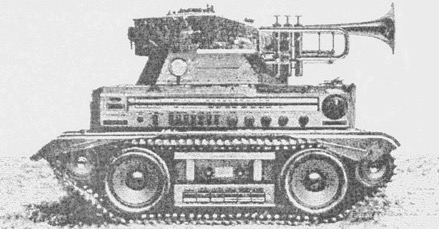 NameEmailBackground - Skills(tell us something about you)Motives - Catalysts(why are you interested in the event and what would you like to get out of it)Unuseless ideas(any absurd, surreal or silly music design you would like to build during the hackathon)Useful materials(any material or tool you will bring over)